RAZPISNA  DOKUMENTACIJA            JAVNI  RAZPIS  ZA ODDAJO JAVNE POVRŠINE         ZA POSTAVITEV KIOSKOVLjubljana, september 2010Povabilo  za   predložitev   ponudb1. PREDMET JAVNEGA RAZPISAPredmet javnega razpisa za oddajo javne površine je izbira najugodnejšega ponudnika za postavitev kioska  (prodaja časopisov in tobačnih izdelkov) na lokaciji:Ploščad Ajdovščina, k. o. Ajdovščina, št. parcele 3273; Trg Osvobodilne fronte, k. o. Tabor, št. parcele 2232; Župančičeva jama (Štihova ulica), k. o. Bežigrad, št. parcele     1796/47 in 1796/48; Linhartova promenada (Železna cesta), k. o. Bežigrad, št. parcele 1796/140; Trnovo (Trnovski pristan), k. o. Trnovsko predmestje, št. parcele  9/4; Trnovo (Riharjeva ulica), k. o. Trnovsko predmestje, št. parcele 236/12 in 236/25;Fakulteta za šport, k. o. Udmat, št. parcele 830/2 in 834/1; Fužine (Preglov trg), k. o. Slape, št. parcele 1797; Polje (Zadobrovška cesta), k. o. Slape, št. parcele 734/1 in 1529/1; Kardeljeva ploščad, k. o. Brinje I, št. parcele 515/2 in 515/5;Celovška cesta (Celovški dvori), k. o. Dravlje, št. parcele 792/2; Derčeva ulica (Zdravstveni dom), k. o. Zgornja Šiška, št. parcele 656/82.Lokacija posameznega kioska je razvidna iz kartografske priloge (Priloga 1; Zbirna karta lokacij kioskov), ki je sestavni del te razpisne dokumentacije.Najnižja višina enkratnega nadomestila za vsako posamezno lokacijo znaša 500,00 eurov.2.  ODDAJA JAVNE POVRŠINE Za posebno rabo javne površine bo izbranemu ponudniku (v nadaljevanju stranka) izdana odločba, ki mora biti ob vsakem času na vpogled pristojni inšpekcijski službi ob nadzoru na terenu. 3.  PRAVNA PODLAGARazpis se izvaja skladno z določbami Odloka o posebni in podrejeni rabi javnih površin (Uradni list RS, št. 90/99, 108/03 – obvezna razlaga, 73/04 in 66/07; v nadaljevanju: Odlok).4.  ČAS POSEBNE RABE JAVNE POVRŠINE  Stranki bo na podlagi izdane odločbe raba javne površine dovoljena za dobo enega leta. Stranki se lahko doba rabe javne površine podaljša, skladno z 11. členom Odloka, vendar najdlje za štiri (4) leta.5. SPLOŠNI IN POSEBNI POGOJI ZA POSTAVITEV KIOSKA5.1  Splošni pogojiNa javni površini, ki je predmet javnega razpisa, se postavi kiosk, ki vključuje tudi električni priključek. Električni priključek iz prejšnjega stavka uredi pristojni oddelek Mestne uprave Mestne občine Ljubljana.Vse stroške porabe električne energije nosi stranka. Za tedenski odvoz smeti mora stranka s Snago Javnim podjetjem d. o. o., skleniti ustrezno pogodbo.Stranka mora na lastne stroške sama pridobiti vsa dovoljenja, ki so po veljavni zakonodaji potrebna za opravljanje dejavnosti.Kiosk lahko obratuje med 6 in 20 h.Stranka rabe javne površine ne sme na noben način prenesti na tretjo osebo.Stranka rabe javne površine, ki vključuje tudi uporabo zgoraj omenjenega električnega priključka, ne sme na noben način prenesti na tretjo osebo.Stranka mora javno površino in vplivno okolico kioska redno vzdržev in po preteku veljavnosti odločbe vzpostaviti prvotno stanje na javni površini. Stranka mora skrbeti za urejenost kioska, za njegovo redno čiščenje in urejenost okolice.V primeru nastale škode na javni površini v času veljavnosti odločbe zaradi posebne rabe, mora stranka na javni površini vzpostaviti prvotno stanje. V nasprotnem primeru ga vzpostavi pooblaščeni izvajalec, ki ga izbere Mestna občina Ljubljana. Stroške v primeru iz prejšnjega stavka nosi stranka..5.2.  Posebni pogoji5.2.1. Oblika in mere kioskaBarva kioska se naj čim bolj približa temni grafitni barvi antracita, kiosk naj bo zaobljenih linij, in naj bo čim bolj podoben modelu kioska EUROMODUL-tip 2600, in sicer zaradi poenotenja celostne podobe urbane opreme Mestne občine Ljubljana. Velikost kioska se naj čim bolj približa sledečim meram:  a/ večji kiosk (dimenzij 4.20 m x 2.60 m z odstopanjem +/- 0,05 m),b/ manjši kiosk (dimenzij. 2.80 m x 2.40 m  z odstopanjem +/- 0,05  m)Predstavniki Mestne občine Ljubljana bodo kontrolo oblike in izmer kioska za posamezno lokacijo izvedli pred postavitvijo kioska na terenu.Mikrolokacija postavitve kioska na posameznih območjih, ki so naštete v tej razpisni dokumentaciji, bo natančno opredeljena pri sami postavitvi, ob prisotnosti pristojnega organa Mestne občine Ljubljana.Na posamezni lokaciji se ob postavitvi kioska izdela zapisnik.6.   POGOJI ZA UDELEŽBOPREDLOŽENI,  IZPOLNJENI,  ŽIGOSANI (gospodarske družbe, samostojni          podjetniki) in PODPISANI DOKUMENTI:Prijavni obrazec          DOKAZILO: predložen, izpolnjen, žigosan in podpisan obrazec prijava – Priloga 2Izjava, da se ponudnik strinja z razpisnimi pogoji          DOKAZILO: predložena, izpolnjena, žigosana in podpisana izjava ponudnika –                              Priloga 3Ponudba           DOKAZILO: predložen, izpolnjen, žigosan in podpisan obrazec ponudba – Priloga 4Na javnem razpisu bodo izločeni tisti ponudniki, ki:niso poravnali zapadlih obveznosti do Mestne občine Ljubljana.DOKAZILO: predložena, izpolnjena, žigosana in podpisana izjava ponudnika - Priloga 5Ponudnik v preteklih šestih mesecih ne sme imeti blokiranih transakcijskih računov- za pravne osebe (gospodarske družbe): BON 1/P obrazec iz katerega je razviden   zahtevan pogoj;- za samostojne podjetnike: potrdilo banke, pri kateri imajo odprt  transakcijski račun, o  povprečnem mesečnem stanju sredstev na  transakcijskem računu za obdobje zadnjih    šestih mesecev pred oddajo ponudbe. V kolikor ima ponudnik odprtih več   transakcijskih računov, mora predložiti potrdila za vse račune.DOKAZILO: Ponudnik mora predložiti originalne dokumente.d) Ponudnik mora biti registriran za dejavnost, ki je predmet javnega razpisa- za pravne osebe (gospodarske družbe): Izpisek iz sodnega registra ali   druge ustrezne evidence;- za fizične osebe (samostojni podjetniki). Zadnje stanje razvidno iz fotokopije ne sme biti starejše od 60 dni od dneva oddaje ponudbe.DOKAZILO: Ponudnik lahko predloži fotokopije originalnih dokumentov.e) Bančna garancijaPonudnik mora v ponudbeni dokumentaciji predložiti brezpogojno bančno garancijo za resnost ponudbe in za izpolnitev obveznosti plačila enkratnega nadomestila, unovčljivo na prvi poziv, v višini 700,00 EUR po lokaciji.Bančna garancija mora biti izdana po vzorcu iz razpisne dokumentacije. Bančna garancija, ki jo ponudnik ne predloži na priloženem vzorcu iz razpisne dokumentacije, po vsebini ne sme bistveno odstop od vzorca bančne garancije iz razpisne dokumentacije in ne sme vsebov dodatnih pogojev za izplačilo, krajših rokov, kot jih je določil naročnik, nižjega zneska, kot ga je določil naročnik ali spremembe krajevne pristojnosti za reševanje sporov med upravičencem in banko.Če ponudnik ne predloži bančne garancije za resnost ponudbe in za izpolnitev obveznosti plačila enkratnega nadomestila, se šteje njegova ponudba kot nepravilna in se izloči iz nadaljnjega postopka.DOKAZILO: predložena, izpolnjena, žigosana in podpisana bančna garancija za resnost                     ponudbe in za izpolnitev obveznosti plačila enkratnega nadomestila – Priloga                     67.   ENKRATNO NADOMESTILONajmanjša višina enkratnega nadomestila za posamezno lokacijo kioska je razvidna iz točke 1 te razpisne dokumentacijeEnkratno nadomestilo za razpisano obdobje bo moral izbrani ponudnik nakazati na račun Mestne občine Ljubljana v roku treh (3) dni po dokončnosti odločbe.DOKAZILO: Ponujeno višino enkratnega nadomestila za razpisano obdobje navede                     ponudnik v obrazcu ponudba (Priloga 4).8.   MERILO ZA OBRAVNAVO PONUDBPri izboru najugodnejšega ponudnika bo strokovna komisija upoštevala sledeče merilo:a) denarni znesek enkratnega nadomestila.Ponudnik, ki bo izpolnjeval vse pogoje iz te razpisne dokumentacije in ki bo ponudil najvišje enkratno nadomestilo, bo izbran kot najugodnejši. Naročnik bo po opravljenem pregledu ocenjeval le ponudbe, ki izpolnjujejo vse razpisne pogoje. 9. DODATNA POJASNILA V ZVEZI Z RAZPISNO DOKUMENTACIJOVsa pojasnila v zvezi z razpisno dokumentacijo lahko zahtevate pisno na e-naslov objavljen v 16. točki te razpisne dokumentacije, in sicer do dne 24. 9. 2010 do 15. 30 ure.Vprašanja in odgovori v zvezi s tem javnim razpisom bodo posredovani vsem zainteresiranim subjektom preko spletne strani Mestne občine Ljubljana www.ljubljana.si10. ROK ZA ODDAJO PONUDBRok za oddajo ponudb je do dne 30. 9.  2010 do 10. 00 ure na naslovu: Mestna občina Ljubljana, Mestna uprava, Služba za javna naročila, Dalmatinova ulica 1,  Ljubljana, tajništvo, 2. nadstropje.Ponudba naj bo v zaprti kuverti z označbo: »NE ODPIRAJ – ODDAJA JAVNE POVRŠINE  ZA POSTAVITEV KIOSKOV«Za označbo ponudbe je izdelan obrazec (Priloga 7) in ga  ponudnik lahko nalepi na kuverto.11. ČAS ODPIRANJA PONUDBOdpiranje ponudb bo dne 1. 10. 2010 ob 10.00 uri na naslovu: Mestna občina Ljubljana, Mestna uprava, Služba za javna naročila, Dalmatinova ulica 1, Ljubljana, sejna soba, 2. nadstropje.Odpiranje ponudb bo javno.Odpiranje bo vodila  komisija, ki je pristojna za izvedbo tega javnega razpisa. Predstavniki gospodarskih subjektov, ki želijo sodelovati pri odpiranju ponudb, morajo imeti pisna pooblastila. Nepooblaščeni predstavniki ponudnikov ne morejo opravljati dejanj, ki pomenijo zastopanje pravne osebe.O odpiranju ponudb se piše zapisnik. Zapisnik bo ponudnikom vročen v zakonitem roku.12.  VELJAVNOST PONUDBEPonudba mora veljati do dokončnosti odločbe.13.  ODLOČBA Ponudniki bodo o izboru obveščeni z odločbo, in sicer v roku trideset (30) dni od dneva odpiranja ponudb.14. RAZVELJAVITEV ODLOČBE Kolikor izbrani ponudnik ne plača takse, v roku določenem z odločbo, bo Mestna občina Ljubljana ravnala v skladu z določbami Odloka in mu razveljavila odločbo iz 13. točke te razpisne dokumentacije.15. PRIPRAVA PONUDBEPonudbena dokumentacija mora biti natipkana ali napisana z neizbrisljivo pisavo in podpisana od osebe ali oseb, ki imajo pravico zastopanja ponudnika vsaj v obsegu, ki zadošča namenu ponudbe.  Morebitni popravki morajo biti označeni s podpisom osebe, ki podpisuje ponudbo, datumom in žigom.16. KONTAKTNI PODATKIMestna občina Ljubljana, Služba za javna naročila, Dalmatinova 1, 1000 Ljubljana, elektronski naslov damian.zerjal@ljubljana.si17. JEZIK PONUDBEPonudba mora biti napisana v slovenskem jeziku.18. STROŠKI PRIPRAVE PONUDBEPonudnik nosi vse stroške povezane s pripravo in predložitvijo ponudbe.19. POGAJANJAV primeru dveh ali več enakovrednih popolnih ponudb za isto lokacijo, bo s ponudniki, ki so podali navedene ponudbe, izveden postopek s pogajanji za višino enkratnega nadomestila. Pogajanja se bodo izvedla po sistemu dražbe, pri čemer se ponudba enkratnega nadomestila viša v višini najmanj 100,00 EUR.Na pogajanjih se bo vodil zapisnik, ki bo vročen vsem ponudnikom, ki so se udeležili  pogajanj. O poteku pogajanj bodo ponudniki obveščeni pisno. Predstavnik ponudnika, ki bo sodeloval pri pogajanjih mora imeti pisno pooblastilo.20. UMIK PONUDBEPonudniki lahko spremenijo ali umaknejo ponudbe s pisnim obvestilom, ki prispe k naročniku pred potekom roka za oddajo ponudb. V tem primeru bo prvotna ponudba neodprta vrnjena ponudniku.21. SMISELNA UPORABA ZAKONA O JAVNEM NAROČANJUNaročnik bo pri izvedbi postopka tega javnega razpisa smiselno uporabljal Zakon o javnem naročanju (Ur. l. RS, št. 128/06, 16/08 in 19/10).PONUDBENA DOKUMENTACIJAPRILOGA 1Kartografske priloge Zbirna karta lokacij kioskov, Kartografski prikazi lokacij po priloženem seznamu: Ploščad Ajdovščina, k. o. Ajdovščina, št. parcele 3273; Trg Osvobodilne fronte, k. o. Tabor, št. parcele 2232; Župančičeva jama (Štihova ulica), k. o. Bežigrad, št. parcele     1796/47 in 1796/48; Linhartova promenada (Železna cesta), k. o. Bežigrad, št. parcele 1796/140; Trnovo (Trnovski pristan), k. o. Trnovsko predmestje, št. parcele  9/4; Trnovo (Riharjeva ulica), k. o. Trnovsko predmestje, št. parcele 236/12 in 236/25;Fakulteta za šport, k. o. Udmat, št. parcele 830/2 in 834/1; Fužine (Preglov trg), k. o. Slape, št. parcele 1797; Polje (Zadobrovška cesta), k. o. Slape, št. parcele 734/1 in 1529/1; Kardeljeva ploščad, k. o. Brinje I, št. parcele 515/2 in 515/5;Celovška cesta (Celovški dvori), k. o. Dravlje, št. parcele 792/2; Derčeva ulica (Zdravstveni dom), k. o. Zgornja Šiška, št. parcele 656/82.PRILOGA 2  PRIJAVAPonudnik:………………………………………………………………………………………………………,se prijavljamo na vaš razpis za oddajo javne površine za postavitev kioskov, in sicer na lokaciji: ………………………………………………………………… parc. št. ………………………………. k. o. ……………………………………………….. .Podatki o ponudniku:Naziv ponudnika:			______________________________________________Naslov ponudnika:			______________________________________________Kontaktna oseba: 			______________________________________________Elektronski naslov kontaktne osebe: ___________________________________________Telefon: _________________________________________Telefaks:					________________________________________Davčna številka ponudnika:		________________________________________Mčna številka ponudnika:		________________________________________Št. transakcijskega računa:		________________________________________   Datum:				                                                  Žig:			                                                     	Podpis:                                                                                                                                    PRILOGA 3PONUDNIK:									....................................................................................................................... I  Z  J  A  V  AIzjavljamo, da se s to razpisno dokumentacijo v celoti strinjamo in na podlagi le-te dajemo svojo ponudbo za rabo javne površine za kiosk na lokaciji ………………………………………………….. parc. št. …………… k. o. ……………………………………………………S to izjavo prevzemamo osebno odgovornost, da smo dali resnične podatke in verodostojne dokumente.S to izjavo prevzemamo vse posledice, ki iz nje izhajajo.Izjavljamo, da s podpisom ponudbe in te izjave izpolnjujemo naslednji pogoj:Ponudnik in njegov zakoniti zastopnik ne smeta biti pravnomočno obsojena zaradi naslednjih kaznivih dejanj, ki so opredeljena v Kazenskem zakoniku (Uradni list RS, št. 95/2004-UPB1, 37/2005 Odl.US: U-I-335/02-20, 17/2006 Odl.US: U-I-192/04-16, 55/2008 (66/2008 popr.), 89/2008 Odl.US: U-I-25/07-43, 5/2009 Odl.US: U-I-88/07-17):-   hudodelsko združevanje, -  sprejemanje podkupnine pri volitvah (velja za fizične osebe), nedovoljeno sprejemanje daril, nedovoljeno dajanje daril, jemanje podkupnine (za fizične osebe), dajanje podkupnine, sprejemanje daril za nezakonito posredovanje in dajanje daril za nezakonito posredovanje, -  goljufija, poslovna goljufija, preslepitev pri pridobitvi posojila ali ugodnosti in zatajitev finančnih obveznosti ter goljufija zoper finančne interese Evropskih skupnosti v smislu 1. člena Konvencije o zaščiti finančnih interesov Evropskih skupnosti, -    pranje denarja.Naročniku dovoljujemo, da v primeru utemeljenega dvoma o osnovni sposobnosti  pridobi vse informacije pri pristojnih organih.      Izjavo dajemo pod materialno in kazensko odgovornostjo.Datum:					                        Žig:			                             	Podpis:PRILOGA 4Na osnovi javnega razpisa za oddajo javne površine za postavitev kioskov, in sicer na objavljeni lokaciji:_________________________________________________ parc. št. ________________k. o. ____________________________________________________________________dajemo sledečo:PONUDBO  Ponudnik _______________________________________________________________,ki ga zastopa direktor/odgovorna oseba: ______________________________________________________________Denarni znesek enkratnega nadomestila:  ______________________________ EUR.Ponudba velja do vključno dneva dokončnosti odločbe.Datum:				                             Žig:                                                    					Podpis:										                                                                                                                                     PRILOGA 5IZJAVA…………………………………………………………………………………… izjavljamo, da:                                         (ponudnik)imamo poravnane vse zapadle obveznosti do Mestne občine Ljubljana, po Odloku o  posebni in podrejeni rabi javnih površin (Ur. l. RS, št. 90/99, 108/03 – obvezna           razlaga, 73/04 in 66/07). V __________________, dne __________2010.	                                                   Žig                                                       Podpis			Naročnik si pridržuje pravico, da preveri izpolnjevanje pogoja iz te priloge za udeležbo.                                                                                                                                         PRILOGA 6GARANCIJA ZA RESNOST PONUDBE IN ZA IZPOLNITEV OBVEZNOSTI PLAČILA ENKRATNEGA NADOMESTILANaziv bankeKraj in datumUpravičenecGarancija št. …..V skladu z javnim razpisom, objavljenim v Uradnem listu Republike Slovenije, številka …….., z dne ….….., in na spletni strani Mestne občine Ljubljana        dne     za oddajo javne površine za postavitev kioskov, in sicer med ostalimi lokacijami tudi za lokacijo na ……………..., parc. št. ………………….. k. o. ……………………….za potrebe naročnika (Mestna občina Ljubljana (t.j. upravičenca iz te garancije) je ponudnik …………………………………………… dolžan za resnost svoje ponudbe in za izpolnitev obveznosti plačila enkratnega nadomestila na javnem razpisu, preskrbeti naročniku bančno garancijo v višini 700,00 EUR po lokaciji.Banka se zavezuje, da bo plačala navedeni znesek v naslednjih primerih:če ponudnik umakne ali spremeni ponudbo v času njene veljavnosti, navedene v ponudbi;če ponudnik, ki ga je naročnik v času veljavnosti ponudbe obvestil o sprejetju njegove ponudbe ne sprejme odločbe o izbiri izvajalca;če ponudnik v določenem roku po pozivu naročnika ne bo v celoti vplačal na naročnikov račun  enkratnega nadomestila v višini skladni s ponudbo.Zavezujemo se, da bomo v 15 dneh po prejemu naročnikovega prvega pisnega zahtevka plačali naročniku zgoraj navedeni znesek brez kakršnega koli dodatnega utemeljevanja, če v svojem zahtevku navede, da mu zahtevani znesek pripada zaradi izpolnitve enega ali vseh zgoraj navedenih primerov in navede, za kateri primer ali primere gre.Zahtevek za unovčitev garancije mora biti predložen banki in mora vsebov:originalno pismo naročnika za unovčenje garancije v skladu z zgornjim odstavkom in predloženo izjavo Uprave RS za javna plačila, da so zahtevek za unovčenje podpisale osebe, ki so pooblaščene za zastopanje in original Garancije št. ……/…….Ta garancija se znižuje za vsak, po tej garanciji unovčeni znesek.Ta garancija velja vse dotlej, dokler ne bo izbran ponudnik po zgoraj citiranem javnem razpisu in (v primeru, da je celovita ali delna ponudba sprejeta) do trenutka, ko postane odločba o izbiri ponudnika dokončna in ko bo izbran ponudnik po pozivu naročnika v celoti vplačal na naročnikov račun enkratno nadomestilo v višini skladno s ponudbo.Če od vas ne prejmemo nikakršnega zahtevka za izplačilo garantiranega zneska do dne          2010, ta garancija preneha velj ne glede na to, ali nam je vrnjena.Ta garancija ni prenosljiva.Morebitne spore med upravičencem in banko rešuje stvarno pristojno sodišče v Ljubljani.                                                 Žig                                                     Podpis											                                                                                                                                           PRILOGA 7OZNAČBA PONUDBEOZNA PONUDBE:»NE ODPIRAJ – ODDAJA JAVNE POVRŠINE  ZA POSTAVITEV KIOSKOV«Ta obrazec »OZNAČBA PONUDBE« izpolnite in nalepite na kuverto!MESTNA OBČINA LJUBLJANAMestni trg 11000 LjubljanaPOŠILJATELJ (ponudnik):PREJEM PONUDBE:osebno                             po poštiDatum:Ura:Številka Lot.N:Zaporedna številka:PREJEMNIK:MESTNA OBČINA LJUBLJANA                         ulica 1000 Ljubljana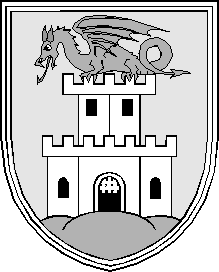 